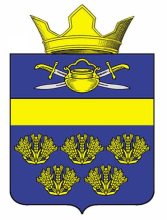 АДМИНИСТРАЦИЯ ВЕРХНЕКУРМОЯРСКОГО СЕЛЬСКОГО ПОСЕЛЕНИЯ КОТЕЛЬНИКОВСКОГО МУНИЦИПАЛЬНОГО РАЙОНА ВОЛГОГРАДСКОЙ ОБЛАСТИ ПОСТАНОВЛЕНИЕ                  от  3 марта  2022                                                        №9 О признании утратившими силу постановлений администрации Верхнекурмоярского  сельского поселения Котельниковского муниципального района Волгоградской области       В  соответствии  с Федеральным законом от 31.07.2020 года №248-ФЗ«О  государственном контроле (надзоре) и муниципальном контроле в Российской Федерации» , Федеральным законом от 06.03.2003 года №131-ФЗ «Об общих принципах организации местного самоуправления в Российской Федерации»,Уставом Верхнекурмоярского сельского поселения Котельниковского муниципального района Волгоградской области, в связи с приведением   нормативной правовой базы Верхнекурмоярского сельского поселения  Котельниковского муниципального района Волгоградской области, администрация Верхнекурмоярского  сельского поселения Котельниковского муниципального  района Волгоградской области  постановляет:Признать утратившим силу:- постановление администрации Верхнекурмоярского сельского поселения Котельниковского муниципального района Волгоградской области от 01.06.2017 №28 «Об утверждении Перечня видов муниципального контроля и органов местного самоуправления Верхнекурмоярского сельского поселения Котельниковского муниципального района Волгоградской области, уполномоченных на их осуществление»;- постановление администрации Верхнекурмоярского сельского поселения Котельниковского муниципального района Волгоградской области от 23.08.2021 №30 «О внесении изменений в постановление администрации Верхнекурмоярского сельского поселения Котельниковского муниципального района Волгоградской области от 01 июня  2017 №28 «Об утверждении Перечня видов муниципального контроля и органов местного самоуправления Верхнекурмоярского сельского поселения Котельниковского муниципального района Волгоградской области, уполномоченных на их осуществление»».2. Настоящее постановление вступает в силу со дня подписания и подлежит официальному обнародованию.Глава Верхнекурмоярскогосельского поселения                                                                    А.С.Мельников